移动端安卓7.6.11（iOS 7.6.7）版本更新内容介绍1、消息•  群主和管理员可以撤回群成员消息，且无时间限制。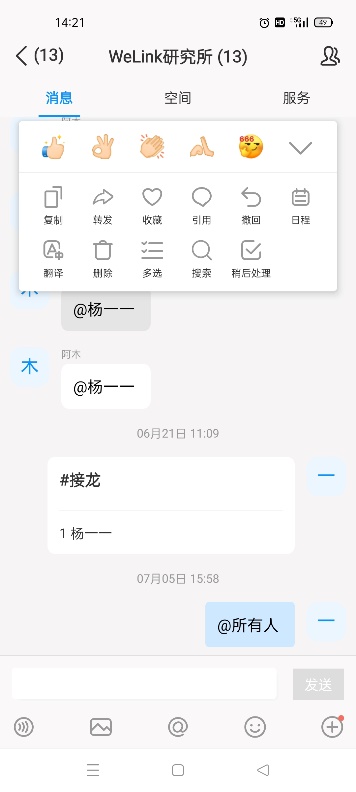 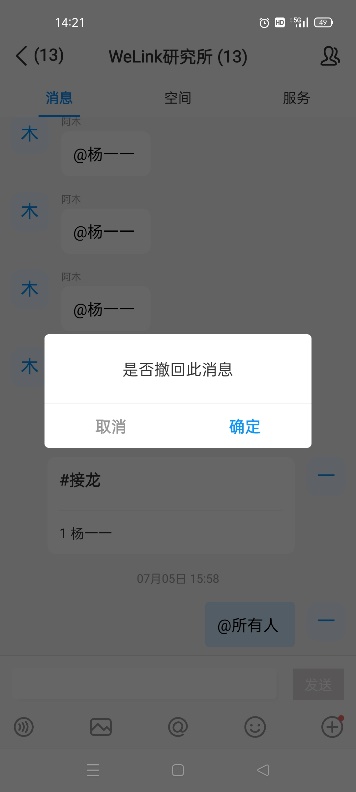 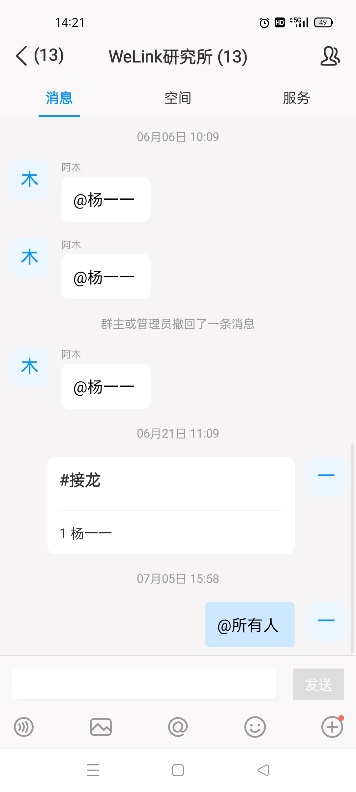 2、通讯录•  允许通过外部群组添加外部联系人为好友。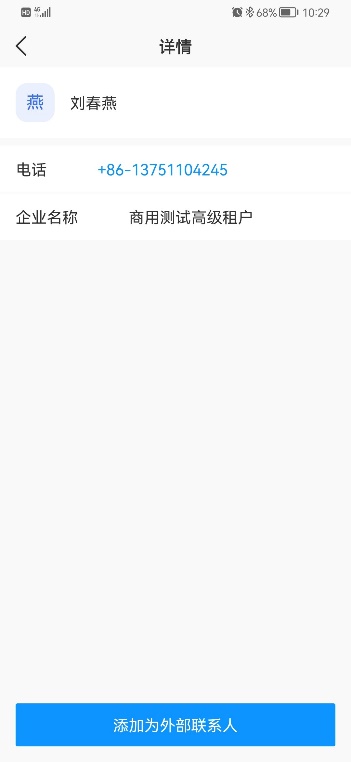 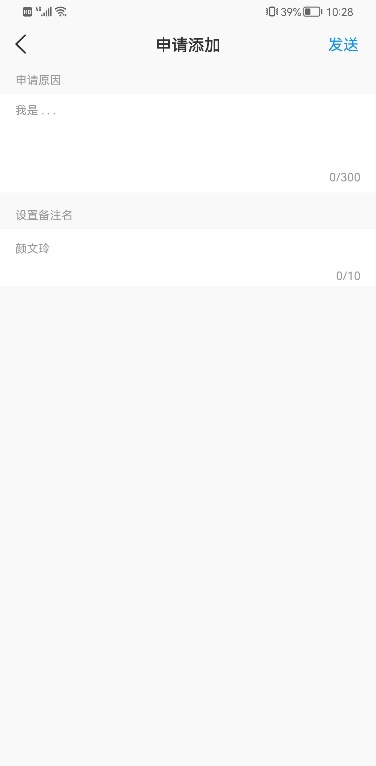 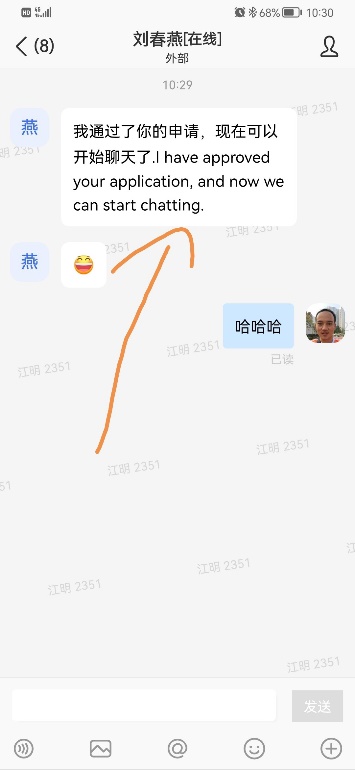 3、会议•  支持预定周期会议。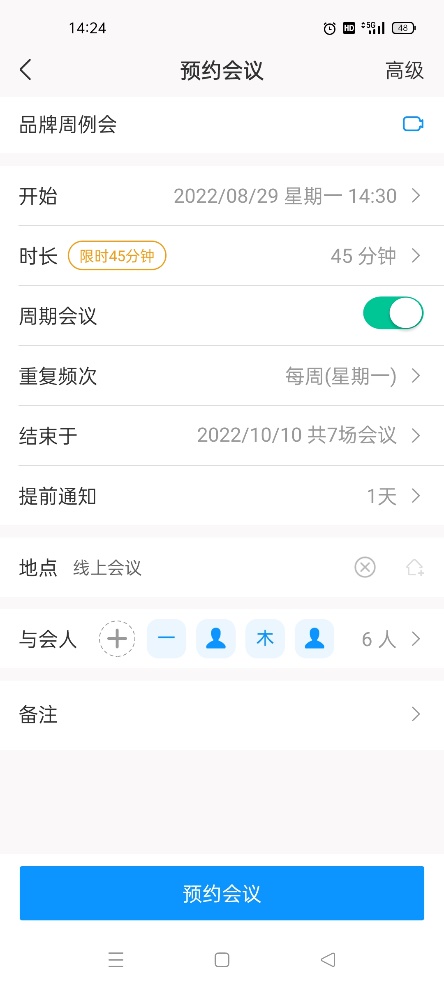 